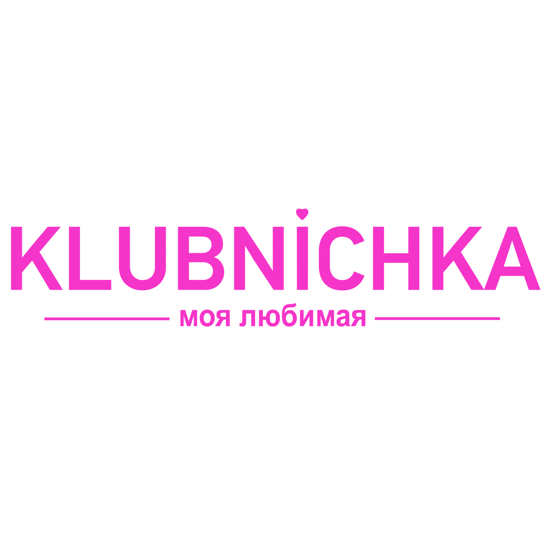 
Заявление на возвратЗаказ № __________________________Прошу принять к возврату следующие товары:Покупатель (Ф.И.О.) __________________________________________________________________________Документ, удостоверяющий личность: Серия _________ № __________Код подразделения___________ Выдан (кем, когда) ___________________________________________________________________________Прошу принять к возврату товар и осуществить перевод суммы за возвращенный товар в размере__________________________________________________________рублей (цифрами и прописью) В случае возврата товара из заказа, предоплаченного банковской картой, возврат его стоимости осуществляется только на ту банковскую карту, с которой ранее была произведена оплата.Причины возврата/кодЭто заявление необходимо отправить по электронной почте klubnichka-shop@bk.ru вместе с фотографиями возвращаемого товара. На товаре не должно быть следов вскрытия упаковки и носки. Срок требования возврата составляет 7 дней с момента получения товара.Наименование товараАртикул товараКол-воЦена товараКод причины возвратаПоврежденный товар1Мал в бедрах9Некачественный материал2Мал в общем10Велик в объеме груди3Другой товар11Велик в талии4Возврат по частичной доставке, Товар не удовлетворительного качества12Велик в бедрах 5Товар/цвет товара отличается от представленного в каталоге13Велик в общем6Другое_______________________________________________________________________________________________________________________________________________________________________________________14Мал в объеме груди7Другое_______________________________________________________________________________________________________________________________________________________________________________________14Мал в талии8Другое_______________________________________________________________________________________________________________________________________________________________________________________14